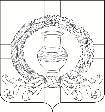 СОВЕТ НАРОДНЫХ ДЕПУТАТОВКАРАЧУНСКОГО СЕЛЬСКОГО ПОСЕЛЕНИЯРАМОНСКОГО МУНИЦИПАЛЬНОГО РАЙОНАВОРОНЕЖСКОЙ ОБЛАСТИР Е Ш Е Н И Е от 08.12.2020 № 26с. КарачунО назначении публичных слушаний по обсуждению проекта бюджета Карачунского сельского поселения Рамонского муниципального района Воронежской области на 2021 год плановый период 2022 и 2023 годовВ соответствии с Бюджетным кодексом Российской Федерации, Уставом Карачунского сельского поселения Рамонского муниципального района Воронежской области, Положением о бюджетном процессе в Карачунском сельском поселении Рамонского муниципального района Воронежской области, Совет народных депутатов Карачунского сельского поселения Рамонского муниципального района Воронежской области р е ш и л:1. Назначить публичные слушания по обсуждению проекта бюджета Карачунского сельского поселения Рамонского муниципального района Воронежской области на 2021 год и плановый период 2022 и 2023 год на 24 декабря 2020 года в 16-00 часов по адресу: Воронежская область, Рамонский район, с. Карачун, ул. Солнечная, д. 74 в здании администрации сельского поселения.2. Утвердить комиссию по организации и проведению публичных слушаний по обсуждению проекта бюджета Карачунского сельского поселения Рамонского муниципального района Воронежской области на 2021 год и плановый период 2022 и 2023 год в составе:Председатель комиссии:Щербаков Вадим Анатольевич – глава Карачунского сельского поселения Рамонского муниципального района Воронежской области.Секретарь:Анохина Наталья Владимировна – ведущий специалист администрации Карачунского сельского поселения Рамонского муниципального района Воронежской области;Члены комиссии:Дедова Марина Алексеевна – главный бухгалтер администрации Карачунского сельского поселения Рамонского муниципального района Воронежской области;Тарасенко Валентин Иванович – депутат Совета народных депутатов Карачунского сельского поселения Рамонского муниципального района Воронежской области;Соколова Валентина Николаевна – депутат Совета народных депутатов Карачунского сельского поселения Рамонского муниципального района Воронежской области;Лямзина Светлана Таймуразовна – начальник отделения ОПС Карачун.3. Утвердить прилагаемый Порядок учета предложений по проекту бюджета и участия граждан в его обсуждении.4. Данное решение обнародовать в установленном Порядке обнародования нормативных правовых актов Карачунского сельского поселения Рамонского муниципального района Воронежской области. 5. Контроль исполнения настоящего решения возложить на председателя Совета народных депутатов Карачунского сельского поселения Рамонского муниципального района Воронежской области.УТВЕРЖДЕНрешением Совета народных депутатовКарачунского сельского поселенияРамонского муниципального районаВоронежской областиот 08.12.2020 № 26ПОРЯДОКучета предложений по проекту бюджета Карачунского сельского поселения Рамонского муниципального района Воронежской области на 2021 год и на плановый период 2022 и 2023 годов и участия граждан в его обсуждении1. Предложения по проекту бюджета Карачунского сельского поселения Рамонского муниципального района Воронежской области на 2021 год и на плановый период 2022 и 2023 годов (далее - проект бюджета) могут быть направлены жителями Карачунского сельского поселения Рамонского муниципального района Воронежской области, достигшими возраста 18 лет, общественными объединениями, организациями независимо от форм собственности, органами государственной власти, органами местного самоуправления и иными заинтересованными лицами.2. Предложения принимаются в течение 14 дней со дня официального обнародования проекта бюджета в установленных местах.3. Предложения по проекту бюджета представляются в письменной форме на имя председателя постоянной комиссии по бюджету, налогам, муниципальному имуществу и предпринимательству Совета народных депутатов Карачунского сельского поселения Рамонского муниципального района Воронежской области в рабочие дни с 8.00 до 12.00 и с 14.00 до 17.00 по адресу: Воронежская область, Рамонский район, с. Карачун, ул. Солнечная, д. 74 либо могут быть направлены почтой.4. Предложения по проекту бюджета, внесенные с нарушением процедуры, предусмотренной настоящим Порядком, не принимаются к рассмотрению.5. Поступившие предложения предварительно рассматриваются на заседании постоянной комиссии по бюджету, налогам, муниципальному имуществу и предпринимательству Совета народных депутатов Карачунского сельского поселения Рамонского муниципального района Воронежской области (далее – комиссия).6. По итогам рассмотрения каждого предложения комиссия принимает рекомендации о внесении соответствующих изменений и дополнений в проект бюджета либо об отклонении предложения.7. Комиссия представляет поступившие предложения, результаты их рассмотрения с рекомендациями, проект бюджета, доработанный по результатам рассмотрения предложений, на публичные слушания по обсуждению проекта бюджета.8. Жители Карачунского сельского поселения Рамонского муниципального района Воронежской области, представители общественных объединений, организаций независимо от форм собственности, органов государственной власти, органов местного самоуправления и иные заинтересованные лица, в том числе направившие предложения по проекту бюджета, вправе участвовать в обсуждении проекта бюджета на публичных слушаниях.Главасельского поселенияВ.А. Щербаков